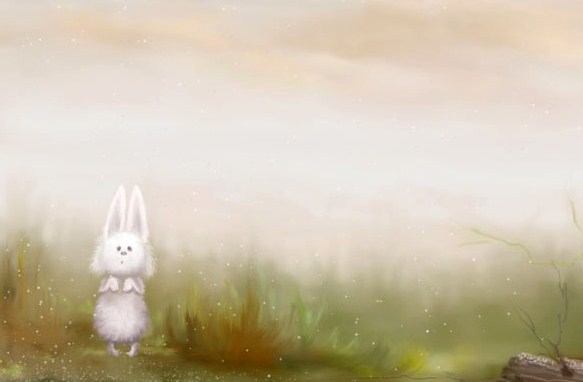 Поздно вечером далеко за лесом грустил туман. Ему было одиноко. У него никого не было. Так случается. Иногда.— Как печально…. Как печально одному…— . вздыхал туман.Туман разорвался на множество клубочков. Получилось видимо-невидимо легких молочно-белых шаров. Это было очень красиво. Но ничуть не весело. Ведь шары просто висели в воздухе, и никто ими не играл.Потом туман собрал все свои клубочки, взлетел немного над землей и растянулся в чудесный пушистый ковер. Получился замечательный ковер-самолет. Но печаль все равно осталась. Потому что никто никуда не собирался лететь на этом волшебном ковре.И тогда туман решил, что ему просто необходимо иметь друга. Иначе он испарится от печали. А это гораздо хуже, чем испариться от солнца. Исчезнуть от солнца туману не страшно: ему ведь полагается таять с первыми солнечными лучами и не появляться до вечера. Но исчезнуть, растаять от печали… Это очень, очень обидно.Туман снова вздохнул, посмотрел вокруг и увидел тропинку. Тропинка бежала сначала через луг, поросший травой, а потом ныряла в лес.— Тропинка,— позвал туман мягким, тихим голосом,— тропинка, я очень одинок, стань моим другом.— Твоим другом?— отозвалась тропинка.— А как мы будем дружить?— Мы будем замечательно дружить,— ответил туман.— И ты, и я — мы знаем много интересного. Я — потому что могу подняться над землей и все разглядеть. А ты — потому что бежишь далеко, через луг, через лес, и тоже много всего видишь. Вот мы и будем рассказывать друг другу разные разности.— Это было бы хорошо,— согласилась тропинка,— только уж очень я длинная. Поэтому один мой конец тебя прекрасно слышит, а другой, дальний, еле различает твои слова.— Не беда,— возразил туман,— смотри!Он вытянулся в длинную белую ленту и поплыл над тропинкой. Очень скоро лента густого белого тумана скрыла всю тропинку от конца до конца.— Вот,—сказал туман.—Теперь ты вся должна меня видеть и слышать.— Точно,— подтвердила тропинка.— Я тебя отлично вижу и слышу. Правда, ты такой густой, что, кроме тебя, я вообще ничего и никого не вижу. Это очень неудобно. Но раз мы друзья — я потерплю. Давай рассказывать интересные истории. Ты первый.Но только туман собрался начать свой рассказ, послышался удивленный и недовольный голос. Человеческий голос. Голос лесника, который возвращался из города в свой лесной дом.— Ничего не понимаю,— ворчал старый лесник.— Шел по знакомой тропинке и вдруг заблудился — туман. Туман спереди, туман сзади. Что за напасть! Ничего не вижу! Где же тропинка? Ну где же тропинка?— Ой,— заволновалась тропинка,— милый туман! Меня из-за тебя совсем не видно! Я не подумала об этом. А как же без меня дедушка лесник найдет свой дом? Прости меня, туман, но мы не можем быть друзьями. Уходи, пожалуйста.— Я понимаю,— печально сказал туман.Белая пышная лента быстро свернулась, тропинка снова стала заметной, а туман снова стал прежним печальным туманным облачком.Совсем загрустил туман. Вдруг видит — невдалеке что-то белеет. Туман пригляделся, но было темно и плохо видно. Ведь уже ночь наступила. «Интересно,— думал туман,— кто-то белый, и я — белый. Может быть, мы сумеем подружиться?..»Туман тихо поплыл к тому, кто белел. Оказалось, что это березы. Целая березовая роща. Листва берез терялась в темноте, а кора стволов казалась в лунном свете еще белее.— Милые березы,— робко сказал туман,— вы так красивы, а я так одинок. Станьте моими друзьями, пожалуйста.— Мы бы рады, но… Мы бы рады, но… Мы бы рады, но…— прошептали березы по очереди.— Мы бы рады,— закончила за всех самая красивая береза,— но мы красивы. Ведь ты тоже так считаешь?— Конечно,— подтвердил туман,— вы очень красивы. Вы прекрасны! Но разве ваша красота мешает нам дружить?— Да,— сказала самая красивая береза,— мешает. Если мы будем дружить, если пустим тебя в нашу рощу, мы… Мы будто исчезнем. Ты белый, и мы белые. Мы будто растворимся в тебе, и никто не сможет нами любоваться. А зачем тогда наша красота?— Но,— пробовал спорить туман,— сейчас ночь. Для кого же ваша красота?— Как?!— заволновались березы.— А ночные мотыльки? А ночные цветы? А ветер ночной?— А ночь сама?— спросила самая красивая береза и добавила:— Нет, туман, не обижайся, но нам нельзя дружить. Уходи, пожалуйста.И поплыл печальный туман снова искать друга. А кого? А где? Не знал он. И вдруг видит: в траве что-то маленькое, белое, как клочок тумана, только с длинными ушами и коротеньким хвостиком. «Ну уж с этим маленьким пушистым клубочком я обязательно подружусь. Во что бы то ни стало!» — решил туман.Он подкрался к ушастому, осторожно, как пушистой шапкой, накрыл его и спросил:— Ты кто?— Заяц,— быстро ответил тот и спросил:— А ты?— и добавил:— Я тебя боюсь!— Заяц! Ну, конечно, ты заяц. Теперь я вижу. А я — туман,— мягко ответил туман.— Ты меня не бойся. Я хочу с тобой дружить. Согласен?— Согласен. Согласен. Я на все согласен. Потому что я боюсь. Утром начнем дружить.— Нет, нет, нет,— заволновался туман,— не утром. Сейчас. Утром я растаю. Я вообще могу быть только ночью.— А я ночью так боюсь!!! Боюсь темноты! Боюсь волка! Боюсь просто потому, что боюсь. Так боюсь, что меня, можно считать, почти и нет. А значит, дружить с тобой я не могу,— выпалил заяц.— Извини! Я домой!Прыгнул заяц в сторону, и не видно его. А туман снова один. «Что же я за несчастный,— заплакал туман (а слезы тумана люди росой называют).— Что же никто со мной не дружит? Почему я никому не нужен?»Но не долго плакал туман. Скоро услышал он громкое хлопанье сильных крыльев, щелканье сильного клюва, сердитое уханье. А потом увидел желтые-прежелтые яркие круглые глаза. Глаза то ли сердитые, то ли добрые — сразу не скажешь. Мудрая птица опустилась на ветку старой ели.— Плачешь?— то ли насмешливо, то ли сочувственно спросила сова и добавила:— Глупый…— Почему глупый?— вздохнул туман.— Потому что глупо то, что ты говоришь: «Я никому не ну-ж е н». Так не бывает. Не бывает, чтобы кто-то не был нужен, просто необходим, хотя бы кому-то одному на свете,— спокойно сказала сова.— Ты точно это знаешь?— с надеждой спросил туман.— Я — сова,— хлопнули желтые глаза,— могу ли я что-то знать не точно?— И ты знаешь, кому необходим я? Ты поможешь нам стать друзьями?— Знаю, помогу,— медленно ответила сова и, помолчав, добавила:— Жаль. Жаль, конечно, что ты не сам его нашел. Ну да ладно. Лети за мной.Сова расправила сильные мягкие крылья и полетела не высоко и не быстро, а туман послушно поплыл за ней. Недолог был их путь. Вот и небольшое озеро, поросшее по берегам зеленой осокой. Послышались тихие звуки: жалуется кто-то, вздыхает, сетует.— Сова,— позвал туман,— послушай, это озеро жалуется.— Вот как,— спокойно сказала сова, будто сама не слышала,— вот как.— И она опустилась на ветку старого дерева, что росло возле озера. Туман окружил озеро. А сова спросила:— О чем вздыхаешь, озеро?— Ах! Беда, беда, беда у меня,— заволновалось озеро,— я сейчас выйду из берегов. От слез.— Ты плачешь?— спросила сова.— Ты плачешь…— вздохнул туман.— Нет,— ответило озеро,— не я. Плачут мои рыбы, что у меня живут. Они не могут уснуть. Слишком ярко горят звезды. Свет звезд дробится в моей воде, становится еще ярче, слепит рыб, не дает им спать. Вот рыбы и плачут. И столько слез они наплакали, что слезы их и вода моя в берегах у меня не умещаются. Ах,— волновалось озеро и само чуть не плакало,— жаль мне бедных рыб моих.— Вот как,— будто бы радушно сказала сова и улетела. А туман? Туман повис над озером и укрыл его плотным пушистым ковром-одеялом. Яркие лучи прекрасных, но немного беззаботных звезд тонули, терялись в клубах тумана и не мешали спать ни одной, даже самой беспокойной рыбке.— Спасибо тебе,— сказало озеро туману,— спасибо. Ты спас моих рыб и меня. Ты настоящий друг.— Да нет,— смутился туман.— Спасибо тебе.— Мне?— очень удивилось озеро.— За что?— За то, что я тебе нужен,— ответил туман.Вот и все. Теперь, когда ты увидишь над озером белые клубы тумана, ты поймешь, что все в порядке: рыбы спят, а два друга, туман и озеро, о чем-то беседуют. Или молчат. Но вдвоем.…Может быть, серьезные ученые назовут эту историю сказкой, выдумкой. Может быть, скажут они, туман совсем не потому стелется над озером. Может быть. Но это не страшно. Я рассказала то, что узнала от озера, тумана и совы.